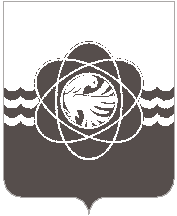 П О С Т А Н О В Л Е Н И Еот 02.04.2021 № 291	В соответствии с Федеральными законами от 21.12.1994 № 68-ФЗ «О защите населения и территорий от чрезвычайных ситуаций природного и техногенного характера», от 21.12.1994 № 69-ФЗ «О пожарной безопасности», постановлением Правительства Российской Федерации от 30.12.2003 № 794 «О единой государственной системе предупреждения и ликвидации чрезвычайных ситуаций», постановлением Администрации Смоленской области от 25.03.2021 № 182 «О начале пожароопасного сезона 2021 года на территории Смоленской области и об утверждении перечня населённых пунктов, расположенных на территории Смоленской области, подверженных угрозе лесных пожаров», в связи с наступлением пожароопасного сезона 2021 года 	Администрация муниципального образования «город Десногорск» Смоленской области постановляет:	1. Ввести с 09.00 12.04.2021 режим функционирования «Повышенная готовность» для органов управления, сил и средств Десногорского муниципального звена областной подсистемы РСЧС (далее – муниципальное звено) и выполнить мероприятия, предусмотренные данным режимом функционирования, в соответствии с планами действий по предупреждению и ликвидации чрезвычайных ситуаций природного и техногенного характера.	2. Возложить на комиссию по предупреждению и ликвидации чрезвычайных ситуаций и обеспечению пожарной безопасности при Администрации муниципального образования «город Десногорск» Смоленской области координацию деятельности органов управления и сил муниципального звена по выполнению превентивных мероприятий, связанных                               с предупреждением и ликвидацией чрезвычайных ситуаций.3. Начальнику Управления по делам ГО и ЧС А.К. Воронцову обеспечить:- поддержание в постоянной готовности муниципальной системы оповещения населения об угрозе возникновения (или при возникновении) чрезвычайных ситуаций;- непрерывный сбор, обработку и передачу органам управления и силам муниципального звена данных о прогнозируемых чрезвычайных ситуациях.4. Рекомендовать руководителям учреждений и организаций, входящих в состав сил муниципального звена в соответствии с постановлением Администрации муниципального образования «город Десногорск» Смоленской области от 16.01.2017 № 13 «О силах                            и средствах Десногорского муниципального звена РСЧС»:- поддерживать в постоянной готовности силы и средства к действиям по ликвидации чрезвычайных ситуаций;- провести с личным составом инструктажи о порядке действий в случае возникновения чрезвычайных ситуаций природного и техногенного характера. 5. Руководители муниципальных учреждений, входящих в состав сил муниципального звена, несут персональную ответственность за выполнение основных мероприятий                           в соответствии с введённым режимом функционирования.6. Отделу информационных технологий и связи с общественностью (Е.М. Хасько) разместить настоящее постановление на официальном сайте Администрации муниципального образования «город Десногорск» Смоленской области в сети Интернет.7. Контроль исполнения настоящего постановления оставляю за собой. Глава муниципального образования«город Десногорск» Смоленской области                                               А.Н. ШубинО введении режима функционирования «Повышенная готовность» для органов управления, сил и средств Десногорского муниципального звена областной подсистемы РСЧС в связи     с наступлением пожароопасного сезона 2021 года            